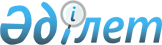 Об организации и обеспечении проведения очередного призыва граждан в Вооруженные Силы, другие войска и воинские формирования Республики Казахстан в апреле-июне и октябре-декабре 2009 года
					
			Утративший силу
			
			
		
					Постановление акимата города Лисаковска Костанайской области от 5 мая 2009 года № 269. Зарегистрировано Управлением юстиции города Лисаковска Костанайской области 28 мая 2009 года № 9-4-142. Утратило силу постановлением акимата города Лисаковска Костанайской области от 5 января 2010 года № 1      Сноска. Утратило силу постановлением акимата города Лисаковска Костанайской области от 05.01.2010 № 1 (вводится в действие со дня принятия).

      В соответствии с Законом Республики Казахстан "О воинской обязанности и воинской службе", Указом Президента Республики Казахстан от 1 апреля 2009 года № 779 "Об увольнении в запас военнослужащих срочной воинской службы, выслуживших установленный срок воинской службы, и очередном призыве граждан Республики Казахстан на срочную воинскую службу в апреле-июне и октябре-декабре 2009 года" и Постановлением Правительства Республики Казахстан от 17 апреля 2009 года № 543 "О реализации Указа Президента Республики Казахстан от 1 апреля 2009 года № 779 "Об увольнении в запас военнослужащих срочной воинской службы, выслуживших установленный срок воинской службы, и очередном призыве граждан Республики Казахстан на срочную воинскую службу в апреле-июне и октябре-декабре 2009 года" акимат города Лисаковска ПОСТАНОВЛЯЕТ:

      1. Организовать работу призывной комиссии и обеспечить проведение в апреле-июне и октябре-декабре 2009 года очередного призыва на срочную воинскую службу граждан мужского пола в возрасте от восемнадцати до двадцати семи лет, не имеющих права на отсрочку или освобождение от призыва, а также граждан, отчисленных из учебных заведений, не достигших двадцати семи лет и не выслуживших установленные сроки воинской службы по призыву.

      2. Рекомендовать государственному учреждению "Отдел по делам обороны города Лисаковск Костанайской области" (по согласованию) для проведения призывной кампании привлечь специалистов по воинскому учету на период призыва.

      3. Рекомендовать государственному коммунальному казенному предприятию "Лисаковская городская больница" Управления здравоохранения акимата Костанайской области (по согласованию), государственному коммунальному казенному предприятию "Лисаковская городская поликлиника" Управления здравоохранения акимата Костанайской области (по согласованию) и товариществу с ограниченной ответственностью "СТОМЕД" (по согласованию):

      1) провести обследование призывников, направленных призывной

      комиссией;

      2) выделить необходимое количество коек для проведения стационарного обследования;

      3) государственному коммунальному казенному предприятию "Лисаковская городская поликлиника" Управления здравоохранения акимата Костанайской области (по согласованию) на призывников, получивших отсрочку от призыва и прошедших лечение, представить государственному учреждению "Отдел по делам обороны города Лисаковск Костанайской области" отрезные талоны.

      4. Акимам поселка Октябрьский, села Красногорское обеспечить

      доставку призывников для прохождения призывной комиссии.

      5. Рекомендовать государственному учреждению "Отдел внутренних дел города Лисаковска Костанайской области Департамента внутренних дел Костанайской области Министерства внутренних дел Республики Казахстан" (по согласованию):

      1) выделить необходимое количество сотрудников для поддержания общественного порядка при отправке призывников с автовокзала города на областной сборный пункт;

      2) совместно с государственным учреждением "Отдел по делам обороны города Лисаковск Костанайской области" (по согласованию) создать группу оповещения и розыска призывников;

      3) организовать работу по доставке на призывной пункт лиц,

      уклоняющихся от призыва на срочную воинскую службу после получения

      расчетной повестки.

      6. Рекомендовать государственным учреждениям "Отдел по делам

      обороны города Лисаковск Костанайской области" (по согласованию),

      "Отдел внутренней политики акимата города Лисаковска", "Отдел культуры и развития языков акимата города Лисаковска", организовать и провести торжественные проводы призывников в ряды Вооруженных Сил Республики Казахстан.

      7. Государственному учреждению "Отдел финансов акимата города Лисаковска" для проведения призывной комиссии выделить денежные средства согласно суммам, предусмотренным в городском бюджете на 2009 год на эти цели.

      8. Рекомендовать начальнику государственного учреждения "Отдел по делам обороны города Лисаковск Костанайской области" (по согласованию) в срок до 25 июня и до 25 декабря 2009 года представить информацию о проделанной работе по исполнению настоящего постановления акиму города.

      9. Контроль за исполнением настоящего постановления возложить на заместителя акима города Лисаковска Туманову К.Р.

      10. Настоящее постановление вводится в действие по истечении десяти календарных дней после дня его первого официального опубликования и распространяется на действия, возникшие с апреля 2009 года.



      СОГЛАСОВАНО:

      Начальник

      государственного учреждения

      "Отдел внутренних дел города Лисаковска

      Департамента внутренних дел

      Костанайской области Министерства

      внутренних дел Республики Казахстан"

      __________________ Т. Айсин

      Начальник

      государственного учреждения

      "Отдел по делам обороны города

      Лисаковск Костанайской области"

      _________________ Р. Саттаров

      Главный врач

      государственного коммунального

      казенного предприятия

      "Лисаковская городская больница"

      Управления здравоохранения акимата

      Костанайской области

      _________________ Е. Жанарстанов

      Главный врач

      государственного коммунального

      казенного предприятия

      "Лисаковская городская поликлиника"

      Управления здравоохранения

      акимата Костанайской области

      __________________ К. Изгалиев

      Заведующий

      товарищества с ограниченной

      ответственностью "СТОМЕД"

      _______________ С. Осипов


					© 2012. РГП на ПХВ «Институт законодательства и правовой информации Республики Казахстан» Министерства юстиции Республики Казахстан
				
      Аким города Лисаковска

В. Полешко
